Market Leader (Intermediate)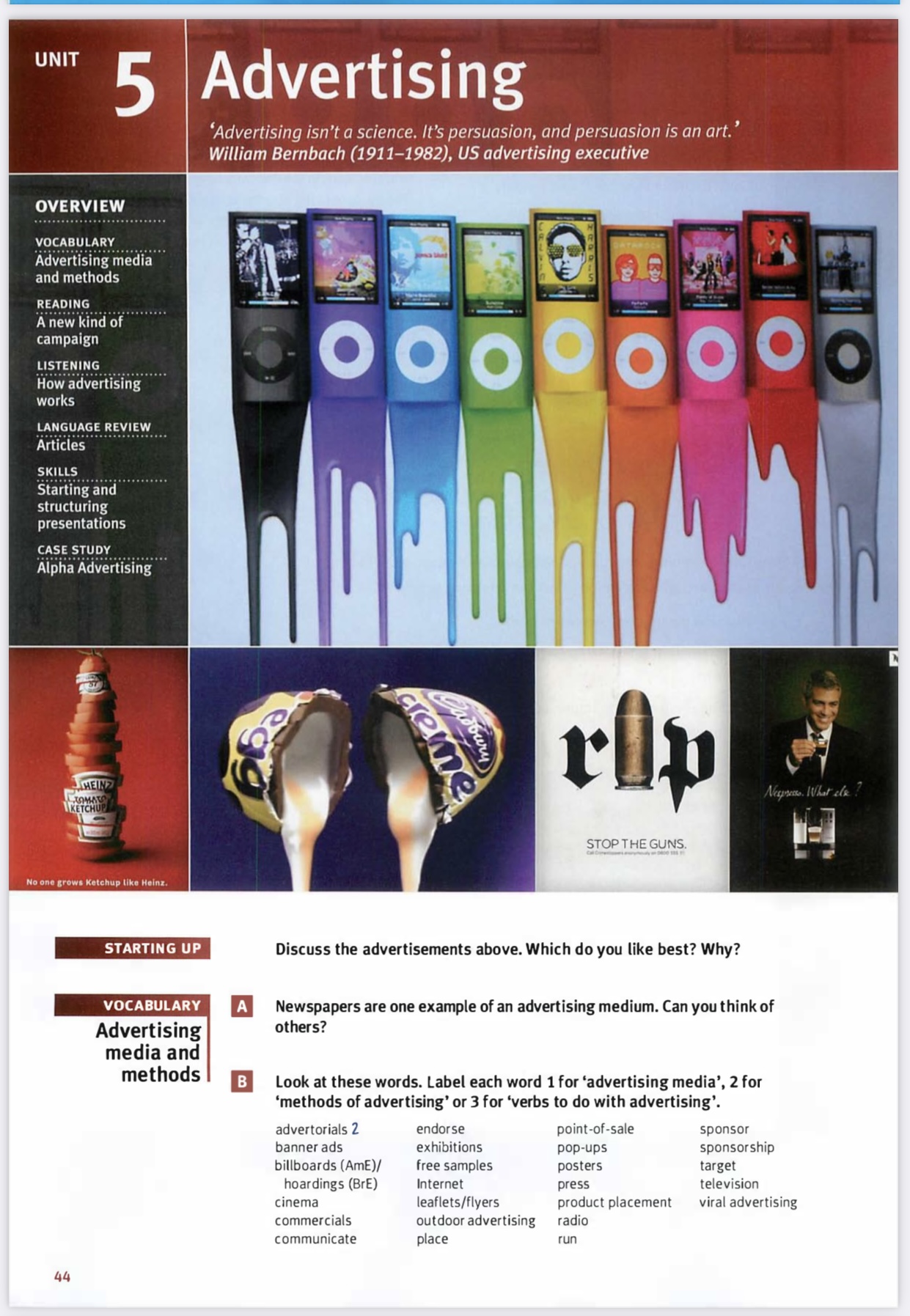 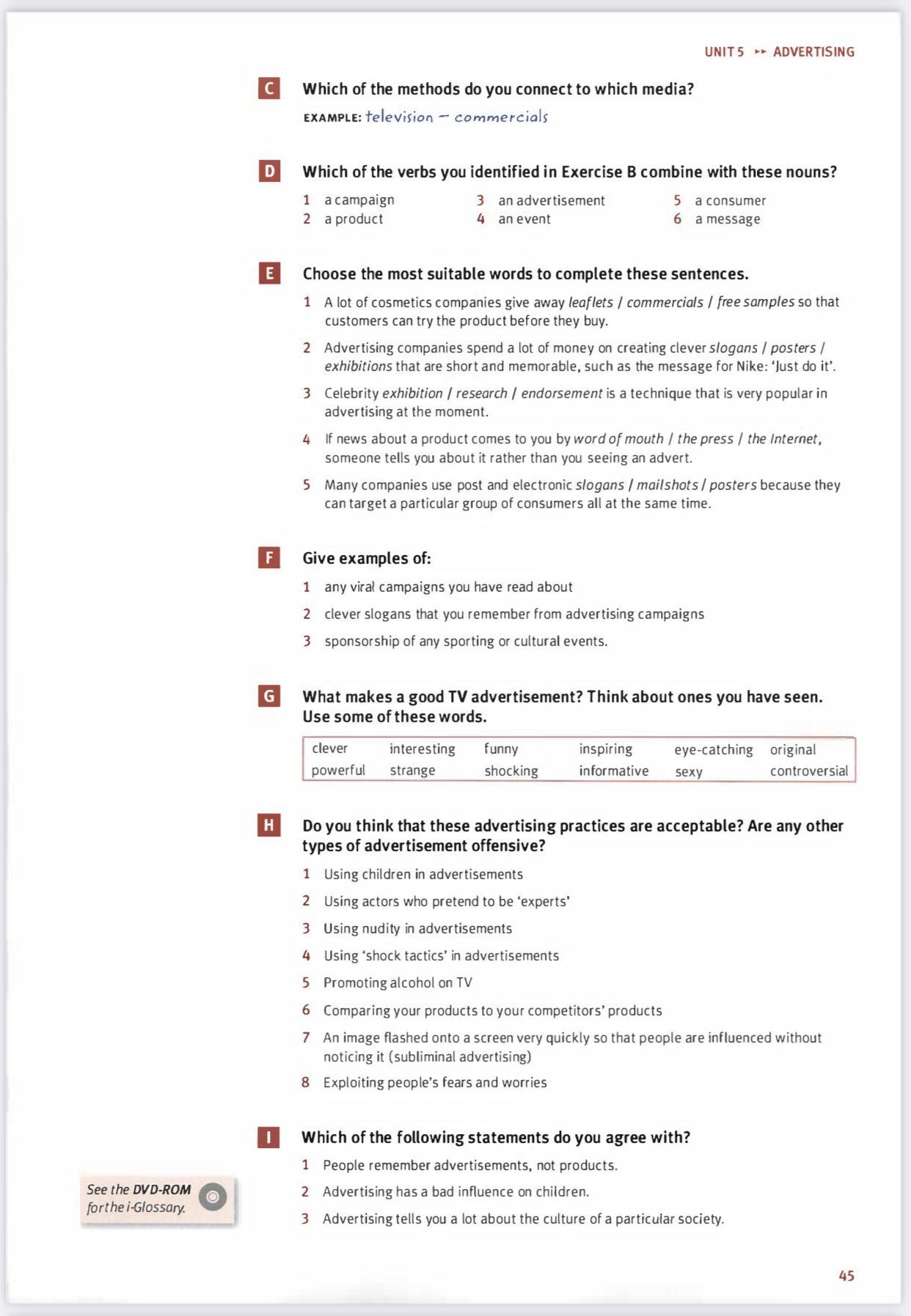 Home task:Write an essay (5-10 sentences) – What do you think about advertising? Is it usefull or useless?